Temat: Domy, domki, domeczki.1. Obejrzyj prezentację „Budynki mieszkalne”.- Wymień typy budynków.- Który budynek jest największy?- Który podobał Ci się najbardziej?- W jakim budynku mieszkasz?2. Opisz swój dom/mieszkanie.Pytania pomocnicze.- Gdzie mieszkasz? Podaj swój adres zamieszkania.- Mieszkasz w domu czy w mieszkaniu?- Budynek, w którym mieszkasz  jest mały czy duży?- Ile ma pomieszczeń? I jakie to pomieszczenia?3. Opisz budynki.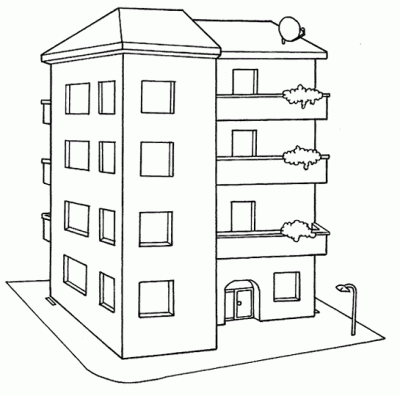 To jest ……………………………………………..        Jest ……………………………( duży czy mały?).                        Ma…………………….(ile?) balkonów i …………………………(ile?) okien.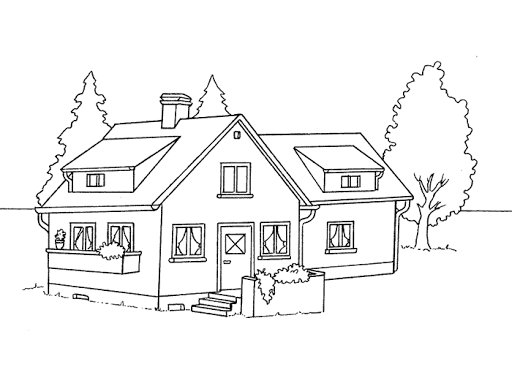 To jest ……………………………                                                         Jedno drzewo stoi ………….(gdzie?)                                                                                                                                                   domu, a dwa stoją ………………. domem.Ma ……okien i ………. balkon.Na dachu jest …………………………4. Znajdź i zakreśl 6 różnic na obrazkach.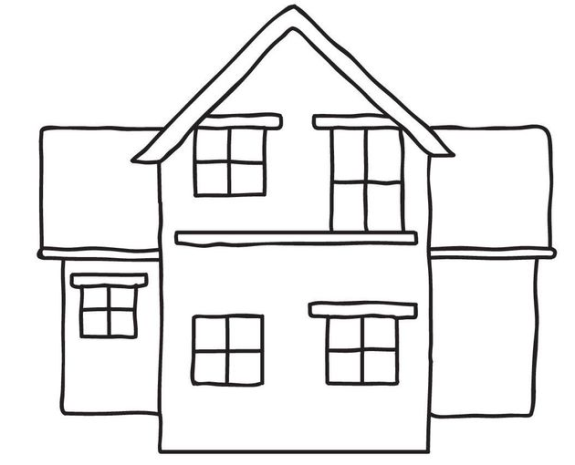 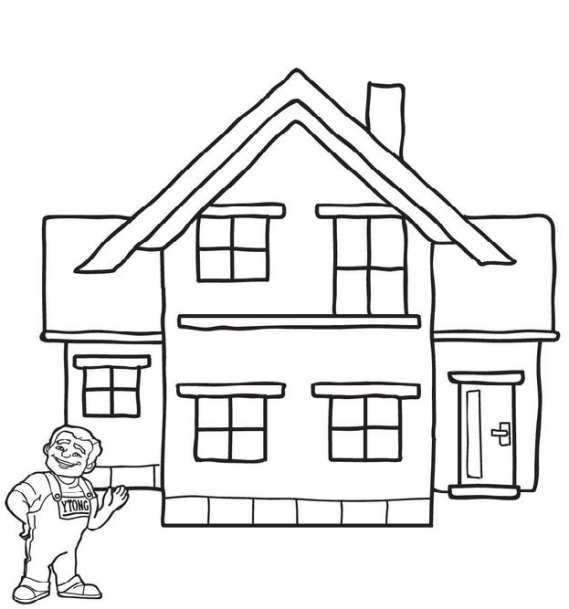 5. Który z budynków jest podobny do Twojego? Pokoloruj go.6. Figury – przypomnienie.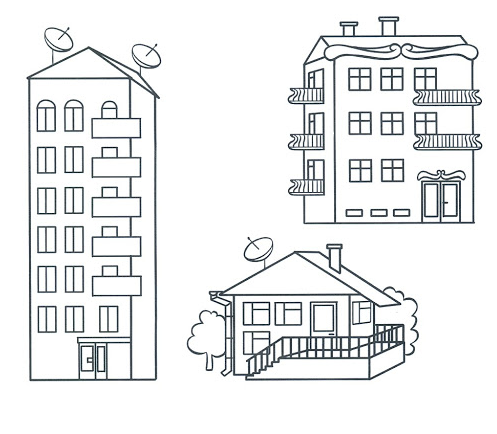                                        KOŁO                                                                                                                                                      TRÓJKĄT                                    KWADRAT                                                                           PROSTOKĄT7. Z jakich figur jest ułożony domek? Odszukaj takie same figury i pokoloruj.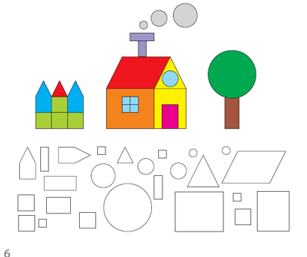 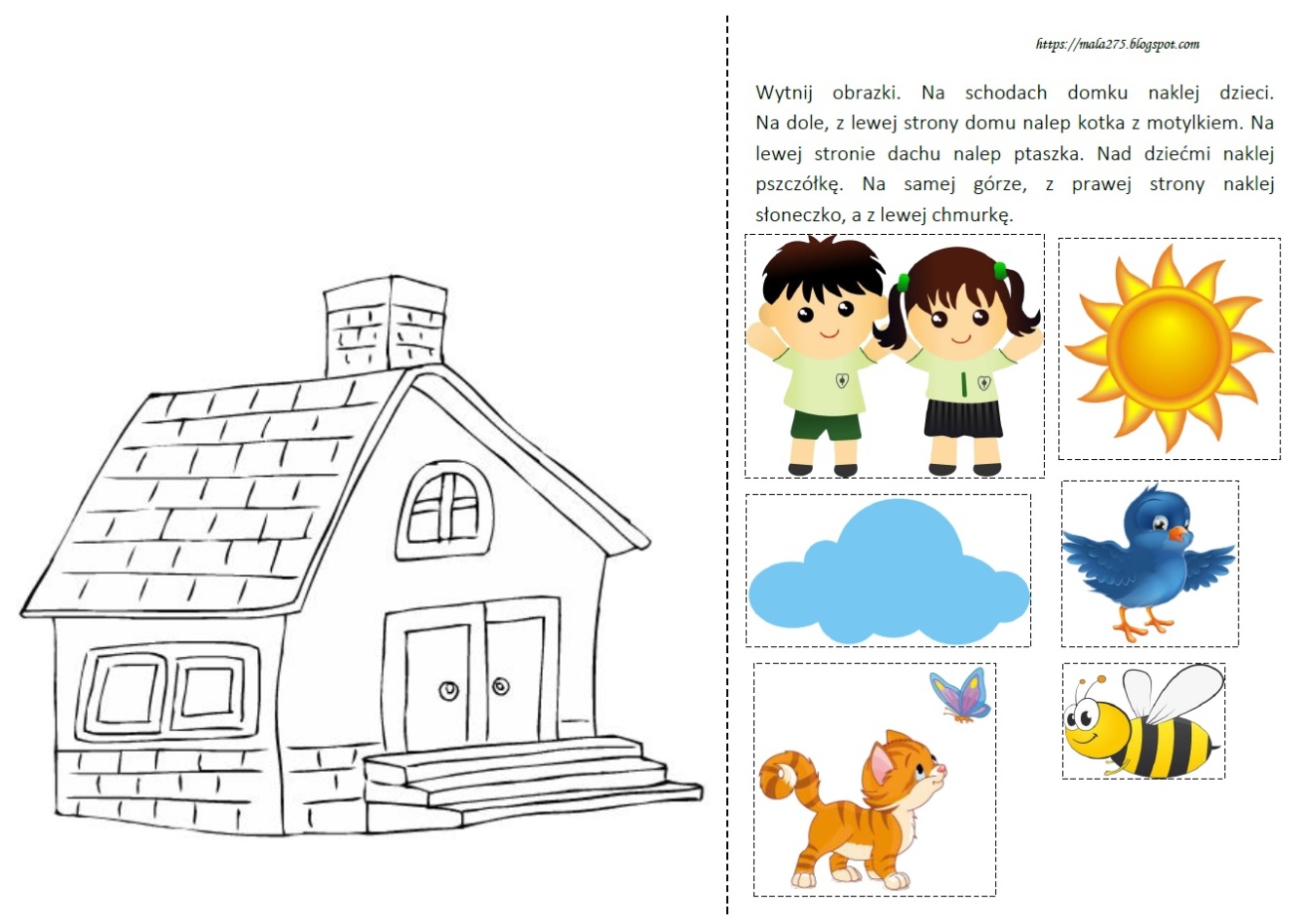 8. Znajdź kształty i policz.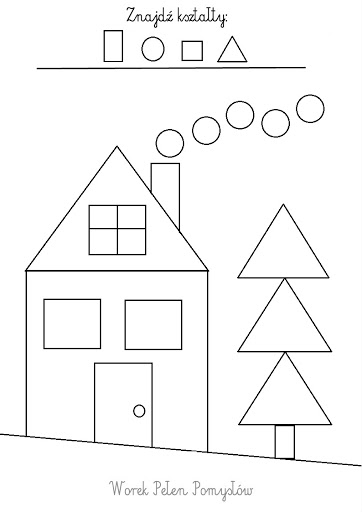 9. Poćwicz.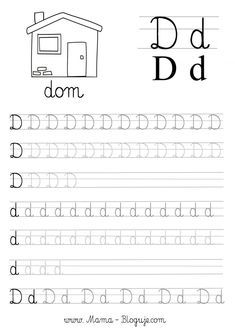 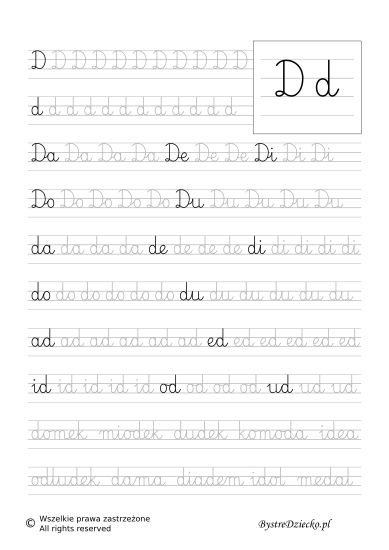 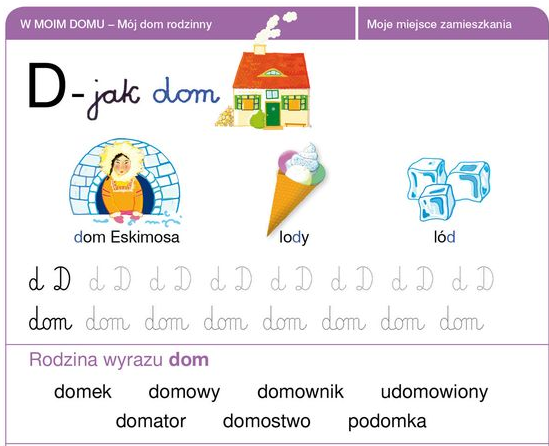 10. Zbuduj z klocków lub z kartonowych pudełek dom i blok.